ESCOLA “COMTES DE TORREGROSSA” D’ALCARRÀS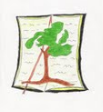 LLIBRES I MATERIAL ESCOLAR 2015/2016NIVELL:   6è de primària          CURS: 2015/2016                            CICLE SUPERIORNIVELL:   6è de primària          CURS: 2015/2016                            CICLE SUPERIORNIVELL:   6è de primària          CURS: 2015/2016                            CICLE SUPERIORNIVELL:   6è de primària          CURS: 2015/2016                            CICLE SUPERIORÀREANOM DEL LLIBREISBNOBSERVACIONSCATALÀLlengua catalana 6è primària. Ed. Santillana.Comprensió lectora 6è. Fitxes de treball. Ed Santillana.978-84-9047-420-4978-84-7918-928-0CASTELLÀCuaderno Comprensión LectoraLengua 6Ed. Edelvives978-84-263-7393-9MATEMÀTIQUESMatemàtiques 6è primària. Ed. Santillana.978-84-9047-432-7ANGLÈS-Quest 6 Pb N/E-Quest 6 Act Pack                N/EEd. McMillan97802304777669780230478725MEDITram 2.0 Coneixement del Medi 6  Ed. Text La Galera978-84-412-2205-2EDUCACIÓ EN VALORSContinuarem amb el mateix llibre de 5è.RELIGIÓContinuarem amb el mateix llibre de 5è.MÚSICAMÚSICA 5è CSEd. Barcanova978-84-489-3543-6NIVELL:   6è de Primària           CURS: 2015/2016                               CICLE: SUPERIORMATERIAL ESCOLAR4 LLIBRETES:-  fulls d'un sol color- Quadrícula 5x5 amb marge- 90 grams- 80 fullsUn dossier de fundes transparents (mínim de 30 fundes).Un estoig de material tou 10 fundes transparents amb forats.Arxivador de dues anelles amb 6 separadors.Bolígrafs blau, negre i vermell.Llapis, goma i maquineta.Llapis de dibuix 6B.Tisores i pegament de barra.Un regle d'estoig ( de 10 a 15 cm, de plàstic.)Un regle de 30 cm, escaire, compàs, cartabó i transportador o semicercle graduat.Una capsa de ceres “Manley” ( 12 ceres)Una capsa de retoladors.Una capsa de colors de fusta.Una capsa de mocadors.Tots els llibres folrats.